Sunday, October 7, 2012Sunday, October 7, 2012Monday, October 8, 2012Monday, October 8, 2012Tuesday, October 9, 2012Tuesday, October 9, 2012Wednesday, October 10, 2012Wednesday, October 10, 2012Thursday, October 11, 2012Thursday, October 11, 2012Friday, October 12, 2012Friday, October 12, 2012Saturday, October 13, 2012Saturday, October 13, 20126:00AMHandy Manny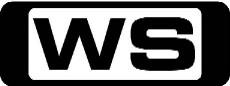 GThe Tools New TeamManny and the tools discover a set of automotive talking tools at a roadside service station. 6:30AMFish HooksGQueen Bea/Baldwin The SuperfishFollow three friends from Freshwater High, a school submerged in a giant fish tank in a pet store. Milo suspects that Mr. Baldwin is actually a super hero named Captain Aquarium in his disguise. 7:00AMSeven's V8 Supercars 2012 'CC'V8 Supercars: Supercheap Auto Bathurst 1000Live action from the Mount Panorama in Bathurst as teams and 58 drivers prepare for the biggest race of the year - the Supercheap Auto Bathurst 1000. Hosted by MATT WHITE, NEIL CROMPTON, MARK SKAIFE, MARK LARKHAM and MARK BERETTA.9:30AMSeven's V8 Supercars 2012 'CC'V8 Supercars: Supercheap Auto Bathurst 1000Today's coverage includes the 1000km race and all the supports action from Carerra Cup and V8 Utes. Hosted by Matt White, join commentators Neil Crompton, Mark Skaife and pit reporters Mark Beretta and Mark Larkham. 5:00PMSeven's V8 Supercars 2012 'CC'V8 Supercars: Supercheap Auto Bathurst 1000Join the winners of our Great Race as they take the top step of the podium at Bathurst. Hosted by Matt White, join expert commentators Mark Skaife and Neil Crompton along with pit reporters Mark Larkham and Mark Beretta. 6:00PMSeven News 'CC'Jennifer Keyte presents today's news and weather. Sport is with Tim Watson. 6:30PMProgram T.B.A.7:30PMProgram T.B.A.9:30PMStrike Back 'CC'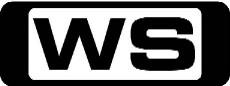 **New Double Episode**AV(V,S,L)Section 20 trails Latif to South Africa, IRA mercenary Daniel Connolly threatens a weapons-system designer, and Scott trades places with a computer hacker. Then, Scott and Stonebridge try to thwart Connolly's ruthless plan to deliver ATATs WMD device to Latif. Starring PHILIP WINCHESTER and SULLIVAN STAPLETON.11:30PM30 Rock 'CC'**Double Episode****Final**MEverything Sunny All The Time Always / RespawnLiz realizes that she needs to take control of her personal life by fixing up her dream apartment, but she encounters an obstacle along the way. Meanwhile, Jack has his own problems to deal with when Avery is held hostage. Elsewhere, Tracy finds out that Kenneth, Dotcom and Grizz have bonded in his absence. Tracy interrupts Liz's summer vacation; Jack feels lonely and turns to Kenneth; Jenna must choose between being the Wool Council spokeswoman and her relationship with Paul. Starring TINA FEY, ALEC BALDWIN, TRACY MORGAN, JACK MCBRAYER, SCOTT ADSIT and JANE KRAKOWSKI.12:30AMSpecial (R)GLord Howe Island - Jewel Of The PacificExplore the unique wildlife and environments of Lord Howe, one of Australia's World Heritage areas. 1:30AMRoom For Improvement (R) 'CC'GA big family gets a double story makeover, with a kitchen and a vast entertaining area. 2:00AMHome ShoppingShopping program. 3:00AMNBC Today 'CC'International news and weather including interviews with newsmakers in the world of politics, business, media, entertainment and sport. 4:00AMNBC Meet The Press 'CC'David Gregory interviews newsmakers from around the world. 5:00AMSunrise Extra 'CC'Bringing you the best moments of your mornings with the Sunrise team. 5:30AMSeven Early News 'CC'Natalie Barr and Mark Beretta present the latest news, sport and weather from around Australia and overseas. 6:00AMSunrise 'CC'Wake up to a better breakfast with Melissa Doyle and David Koch for all the latest news, sport and weather. 9:00AMThe Morning Show 'CC'PGJoin Larry Emdur and Kylie Gillies each morning for all the latest news, entertainment and a variety of regular segments. 11:30AMSeven Morning News 'CC'The latest news from around Australia and overseas. Presented by Ann Sanders. 12:00PMThe Midday Movie (R) 'CC' (1997)M(V,A)Swearing AllegianceA teenage couple plan a murderous plot to do away with the young woman who threatens to shatter their fragile relationship. Starring HOLLY MARIE COMBS, DAVID LIPPER, CASSIDY RAE, GARY GRUBBS, KURT FULLER, JOANNA GARCIA and JOANNA CANTON.2:00PMDr Oz 'CC'PGYour Toughest Diet Questions: Can I lose Weight With That - The Newest Diet TrendsHaving trouble losing the last few pounds? Dr. Oz answers all your toughest weight-loss questions and helps you overcome diet roadblocks. Lose it all once and for all. 3:00PMToybox 'CC'**Double Episode**PPatches Shadow / Shrinking DollWatch the toys come alive when we open the lid to a fantasy world full of fun, music, learning and adventure! 4:00PMIt's Academic 'CC'CSimon Reeve hosts all new episodes of the educational and entertaining show where schools compete to win cash and prizes. 4:30PMSeven News At 4.30 'CC'The latest news, sport and weather from around Australia and overseas. 5:00PMThe Price Is Right 'CC'GLarry Emdur hosts one of Australia's all-time favourite game shows, with all new sets, exciting new games and fabulous prizes. 5:30PMDeal Or No Deal 'CC'GJoin Andrew O'Keefe in the exhilarating game show where contestants play for $200,000. 6:00PMSeven News 'CC'Peter Mitchell presents today's news with David Brown updating the weather. Sport is with Sandy Roberts. 6:30PMToday Tonight 'CC'Matt White reports on the latest news and current social issues. 7:00PMHome and Away 'CC'PG(A)7:30PMThe X Factor 'CC'PGThe Live ShowThe search for Australia's newest singing sensation returns with Ronan Keating, Mel B, Natalie Bassingthwaighte and Guy Sebastian. Joining them as mentors are One Direction, Usher, Alicia Keys and Kesha. Hosted by LUKE JACOBZ.9:00PMGCB 'CC'  **Final**MRevelationWhen Carlene takes the GCBs down to unincorporated Juarez for the ground breaking ceremony for the Condos for Christian Living, the GCBs find themselves in danger. Meanwhile, Amanda's suspicions regarding Luke lead to a surprising discovery about Ripp. Starring JENNIFER ASPEN, BRAD BEYER, LESLIE BIBB, KRISTIN CHENOWETH, MARK DEKLIN, DAVID JAMES ELLIOTT, MARISOL NICHOLS, ANNIE POTTS, MIRIAM SHOR and TYLER JACOB MOORE.10:00PMProgram T.B.A.11:00PMUp All Night 'CC'PGWeek OffWhen the Ava show takes a break, Reagan is thrilled to spend the week at home with Amy, but her type-A personality and defiant sense of justice upset the delicate balance of Chris's neighbourhood social life. Meanwhile, Ava tries to win over Kevin's daughter by giving her vocal lessons for a performance at school. Starring CHRISTINA APPLEGATE, MAYA RUDOLPH, WILL ARNETT, JENNIFER HALL and NICK CANNON.11:30PMSuits 'CC'MAll InA trip to Atlantic City goes full tilt when a client with drinking and gambling problems manages to lose his energy company on a hand of poker. Harvey tries to nip the situation in the bud with a generous settlement, but when it becomes clear that the 'new owner' of the company plans to go through with his take-over, Harvey and Mike prepare for a battle. Starring GABRIEL MACHT, PATRICK J  ADAMS, RICK HOFFMAN, MEGHAN MARKLE, SARAH RAFFERTY, GINA TORRES, DAVID COSTABILE, REBECCA SCHULL and TOM LIPINSKI.12:30AMRoom For Improvement (R) 'CC'GHawthorn - Lounge/DiningGot messy kids? Don't miss our fantastic ideas for a family living room as the RFI team come to the rescue. 1:00AMHome ShoppingShopping program. 3:30AMRoom For Improvement (R) 'CC'GA go-getting grandma helps the team transform her daughter's daggy bedroom into a stunning retreat packed with goodies. 4:00AMNBC Today 'CC'International news and weather including interviews with newsmakers in the world of politics, business, media, entertainment and sport. 5:00AMSunrise Extra 'CC'Bringing you the best moments of your mornings with the Sunrise team. 5:30AMSeven Early News 'CC'Natalie Barr and Mark Beretta present the latest news, sport and weather from around Australia and overseas. 6:00AMSunrise 'CC'Wake up to a better breakfast with Melissa Doyle and David Koch for all the latest news, sport and weather. 9:00AMThe Morning Show 'CC'PGJoin Larry Emdur and Kylie Gillies each morning for all the latest news, entertainment and a variety of regular segments. 11:30AMSeven Morning News 'CC'The latest news from around Australia and overseas. Presented by Ann Sanders. 12:00PMThe Midday Movie (R) 'CC' (1996)M(V)The Lies He ToldThinking she has finally found her perfect match, a single woman is shocked to discover that the charismatic military hero she married is actually hiding a bizarre and secret past. Starring GARY COLE, KAREN SILLAS, RON LEA, NIGEL BENNETT, LINDA SORENSEN, TEDDI SIDDALL, GEORGE R  ROBERTSON, LINDA GORANSON, LEAH PINSENT and WENDY MAKKENA.2:00PMDr Oz 'CC'PGThe Secret Reasons You Look Older Than Your ShouldDr. Oz and Science Bob reveal what's true and false when it comes to the things that age us. Also, the real reason you're not breathing properly: a deviated septum and the best ways to make food last longer. 3:00PMMedical Emergency (R) 'CC'PGA young man is rushed to The Alfred after suffering a brain haemorrhage. Then, a 67-year-old woman is brought in after a near fatal car accident, which leads doctors to the discovery of a deadly tumour. 3:30PMToybox 'CC'PHermit Crab PartyWatch the toys come alive when we open the lid to a fantasy world full of fun, music, learning and adventure! 4:00PMIt's Academic 'CC'CSimon Reeve hosts all new episodes of the educational and entertaining show where schools compete to win cash and prizes. 4:30PMSeven News At 4.30 'CC'The latest news, sport and weather from around Australia and overseas. 5:00PMThe Price Is Right 'CC'GLarry Emdur hosts one of Australia's all-time favourite game shows, with all new sets, exciting new games and fabulous prizes. 5:30PMDeal Or No Deal 'CC'GJoin Andrew O'Keefe in the exhilarating game show where contestants play for $200,000. 6:00PMSeven News 'CC'Peter Mitchell presents today's news with David Brown updating the weather. Sport is with Sandy Roberts. 6:30PMToday Tonight 'CC'Matt White reports on the latest news and current social issues. 7:00PMHome and Away 'CC'PG7:30PMThe X Factor 'CC'PGThe Live DeciderThe search for Australia's newest singing sensation returns with Ronan Keating, Mel B, Natalie Bassingthwaighte and Guy Sebastian. Joining them as mentors are One Direction, Usher, Alicia Keys and Kesha. Hosted by LUKE JACOBZ.8:45PMWinners & Losers 'CC'PG(V)A Whole New WorldWhen Jonathan and Rhys are the victims of a brutal assault, Frances goes on a crusade to obtain justice. In the process Flynn becomes aware of Frances's passion and skill as a lawyer - so invites her to join him as a partner in his private practice. Feeling increasingly alienated in his marriage to Bec and as 'Daddy' to Harrison, Matt turns to Tiffany for a sympathetic ear. Determined to show Matt how much she loves him, Bec organises a surprise ahead of their first wedding anniversary. But despite her efforts, nothing Bec does can stop Matt's continual draw towards Tiffany. Starring MELANIE VALLEJO, MELISSA BERGLAND, VIRGINIA GAY, ZOE TUCKWELL-SMITH, BLAIR MCDONOUGH, DAMIEN BODIE, STEPHEN PHILLIPS, TOM WREN, DENISE SCOTT, FRANCIS GREENSLADE, JACK PEARSON, SARAH GRACE, MIKE SMITH, PAUL MOORE, PIAGRACE MOON, MICHALA BANAS, TOM HOBBS and NICK SIMPSON-DEEKS.9:45PMProgram T.B.A.10:45PMSmash 'CC'MUnderstudyThe show has landed a star, the mercurial Rebecca Duvall, but Eileen is thrown into a panic when Rebecca gets stuck in Cuba. Derek puts Karen in as understudy, but she must learn to perform under extreme pressure as he threatens to break her will. Meanwhile, Tom and Julia celebrate their anniversary with a ritual - and face some hard truths about what show business can do to relationships. Guest starring UMA THURMAN. Also starring DEBRA MESSING, JACK DAVENPORT, CHRISTIAN BORLE, MEGAN HILTY, KATHARINE MCPHEE, RAZA JAFFREY, BRIAN D'ARCY JAMES, JAIME CEPERO and ANJELICA HUSTON.11:45PMHung 'CC'MA(S)A Monkey Named SimianTanya finds out she's not invited to Frances and Mike's wedding. After breaking Jason's nose, Ray steals back his clients. Meanwhile, Tanya bonds with Charlie's sons who've been left in her care. Starring THOMAS JANE, JANE ADAMS, CHARLIE SAXTON, SIANOA SMIT-MCPHEE, REBECCA CRESKOFF, GREGG HENRY, LENNIE JAMES, STEPHEN AMELL and ANNE HECHE.12:15AMSons And Daughters (R) 'CC'GMargaret triggers a strange response from Robin.  Wayne's behaviour puzzles everyone, then later himself. Starring PAT MCDONALD, IAN RAWLINGS, LEILA HAYES, BRIAN BLAIN, DANNY ROBERTS, TOM RICHARDS and ROWENA WALLACE.1:00AMHome ShoppingShopping program. 4:00AMNBC Today 'CC'International news and weather including interviews with newsmakers in the world of politics, business, media, entertainment and sport. 5:00AMSunrise Extra 'CC'Bringing you the best moments of your mornings with the Sunrise team. 5:30AMSeven Early News 'CC'Natalie Barr and Mark Beretta present the latest news, sport and weather from around Australia and overseas. 6:00AMSunrise 'CC'Wake up to a better breakfast with Melissa Doyle and David Koch for all the latest news, sport and weather. 9:00AMThe Morning Show 'CC'PGJoin Larry Emdur and Kylie Gillies each morning for all the latest news, entertainment and a variety of regular segments. 11:30AMSeven Morning News 'CC'The latest news from around Australia and overseas. Presented by Ann Sanders. 12:00PMThe Midday Movie (R) 'CC' (2003)M(L,V,A,N)My Husband My KillerA determined detective pursues the millionaire husband of a murdered socialite. Starring COLIN FRIELS, MARTIN SACKS, GEOFF MORRELL, CHRIS HAYWOOD, CRAIG MCLACHLAN, DAVID FIELD, LINDA CROPPER, LUCY BELL and TARA MORICE.2:00PMDr Oz 'CC'PG(A)Dr. Oz Investigates: Women On The Front Lines Come HomeDr Oz explores the biggest health issues female veterans face and spends a day with homeless women veterans. Three common eye problems, sneaky sugars in your breakfast foods, plus how to end sleepless nights. 3:00PMMedical Emergency (R) 'CC'PGDoctors determine whether Fay has cancer. Then, a CT scan shows that Charlie, a 46-year-old logger has broken his back after a tree branch fell onto him. 3:30PMToybox 'CC'PWide Open SpacesWatch the toys come alive when we open the lid to a fantasy world full of fun, music, learning and adventure! 4:00PMIt's Academic 'CC'CSimon Reeve hosts all new episodes of the educational and entertaining show where schools compete to win cash and prizes. 4:30PMSeven News At 4.30 'CC'The latest news, sport and weather from around Australia and overseas. 5:00PMThe Price Is Right 'CC'GLarry Emdur hosts one of Australia's all-time favourite game shows, with all new sets, exciting new games and fabulous prizes. 5:30PMDeal Or No Deal 'CC'GJoin Andrew O'Keefe in the exhilarating game show where contestants play for $200,000. 6:00PMSeven News 'CC'Peter Mitchell presents today's news with David Brown updating the weather. Sport is with Sandy Roberts. 6:30PMToday Tonight 'CC'Matt White reports on the latest news and current social issues. 7:00PMHome and Away 'CC'PG7:30PMProgram T.B.A.8:30PMCriminal Minds 'CC'  **New Episode**M(A,V)The CompanyWhen Morgan's sister sees a woman who looks like their presumed-dead cousin, Cindi, it forces Morgan to confront a lie he told his family last year to provide closure and compels the BAU to reopen the case of her disappearance. Starring PAGET BREWSTER, A J  COOK, THOMAS GIBSON, MATTHEW GRAY GUBLER, JOE MANTEGNA, SHEMAR MOORE, KIRSTEN VANGSNESS, SHANOLA HAMPTON, CHAD L  COLEMAN, DENISE DOWSE, BENITA KRISTA NALL, ERICA GIMPEL, JAMES EDSON, BRIAN IBSEN, T R  SHIELDS III, DIRK ETCHISON, JOHN ZDERKO, ELIZABETH KOURI, HOLGER MONCADA and BOB GLOUBERMAN.9:30PMCovert Affairs 'CC'  **2 Hour Final**M(V,S)Suffragette City / Let's DanceAs Annie's life hangs in the balance, a tip off from Lena Smith urges the CIA to investigate Annie for treason. She is determined to frame Annie as a CIA leak, and so far she's doing a pretty good job of it-even Arthur seems convinced. But when Auggie catches wind of what's happening, he refuses to accept for even a second that Lena's accusations could be true, and will stop at nothing to clear Annie's name. Starring PIPER PERABO, CHRISTOPHER GORHAM, KARI MATCHETT, ANNE DUDEK and PETER GALLAGHER.11:30PMParks And Recreation 'CC'  **New Episode**PGCampaign Shake-UpLeslie and Ben are caught off guard when her opponent Bobby Newport hires a powerful campaign manager from Washington. Chris forces Ron to start interviewing replacements for Leslie when work starts falling through the cracks, and an unlikely officemate solves a challenging problem. Guest starring KATHRYN HAHN. Also starring AMY POEHLER, ADAM SCOTT, RASHIDA JONES, NICK OFFERMAN, AZIZ ANSARI, CHRIS PRATT, AUBREY PLAZA, JIM O HEIR, ROB LOWE and RETTA.12:00AMSons And Daughters (R) 'CC'**Double Episode**GA chance meeting appears likely to cause trouble for Lynn.  Robin seems to have succeeded in ruining things for Margaret. Then Tony has to face up to an unpalatable truth.  Margaret recalls her connection with Robin.  Patricia and Fiona reach an uneasy compromise. Starring PAT MCDONALD, IAN RAWLINGS, LEILA HAYES, BRIAN BLAIN, DANNY ROBERTS, TOM RICHARDS and ROWENA WALLACE.1:00AMHome ShoppingShopping program. 3:30AMRoom For Improvement (R) 'CC'GA loveable landlady joins forces with RFI, transforming an old warehouse flat into a cutting-edge high tech home. 4:00AMNBC Today 'CC'International news and weather including interviews with newsmakers in the world of politics, business, media, entertainment and sport. 5:00AMSunrise Extra 'CC'Bringing you the best moments of your mornings with the Sunrise team. 5:30AMSeven Early News 'CC'Natalie Barr and Mark Beretta present the latest news, sport and weather from around Australia and overseas. 6:00AMSunrise 'CC'Wake up to a better breakfast with Melissa Doyle and David Koch for all the latest news, sport and weather. 9:00AMThe Morning Show 'CC'PGJoin Larry Emdur and Kylie Gillies each morning for all the latest news, entertainment and a variety of regular segments. 11:30AMSeven Morning News 'CC'The latest news from around Australia and overseas. Presented by Ann Sanders. 12:00PMThe Midday Movie (R) 'CC' (2005)M(S)Romy And Michele: In The BeginningFresh out of high school, Romy and Michele scrimp and save to escape their hometown of Tucson, setting their sights on Tinsel-town. Starring KATHERINE HEIGL, ALEX BRECKENRIDGE, KELLY BROOK, SCOTT VICKARYOUS, PAULA ABDUL, ALEXANDRA BILLINGS, RHEA SEEHORN and WILLIAM RAGSDALE.2:00PMDr Oz 'CC'PGUnder 40 Survival GuideDr. Oz shares three facts you might not have known about birth control. Learn the secrets to skin protection and find out about foods that flatten the belly area. 3:00PMMedical Emergency (R) 'CC'PG(A)We follow Paramedics who are fighting peak hour in Melbourne as they respond to a Code 1 Emergency. 3:30PMToybox 'CC'PWoozys Gone WalkaboutWatch the toys come alive when we open the lid to a fantasy world full of fun, music, learning and adventure! 4:00PMIt's Academic 'CC'CSimon Reeve hosts all new episodes of the educational and entertaining show where schools compete to win cash and prizes. 4:30PMSeven News At 4.30 'CC'The latest news, sport and weather from around Australia and overseas. 5:00PMThe Price Is Right 'CC'GLarry Emdur hosts one of Australia's all-time favourite game shows, with all new sets, exciting new games and fabulous prizes. 5:30PMDeal Or No Deal 'CC'GJoin Andrew O'Keefe in the exhilarating game show where contestants play for $200,000. 6:00PMSeven News 'CC'Peter Mitchell presents today's news with David Brown updating the weather. Sport is with Sandy Roberts. 6:30PMToday Tonight 'CC'Matt White reports on the latest news and current social issues. 7:00PMHome and Away 'CC'PG7:30PMProgram T.B.A.8:30PMProgram T.B.A.9:30PMProgram T.B.A.10:45PMProgram T.B.A.11:30PMProgram T.B.A.12:00AMIt's Always Sunny In PhiladelphiaMMac's Mom Burns Her House DownCharlie and Mac set up a truly odd couple after Mac's Mom burns the house down; and Frank discovers the importance of paternal care when Dee falls ill. Starring ROB MCELHENNEY, GLENN HOWERTON, CHARLIE DAY, KAITLIN OLSON and DANNY DEVITO.12:30AMSons And Daughters (R) 'CC'GA scheme of Patricia's goes disastrously wrong.  Andy and Lynn face strong temptation. Starring PAT MCDONALD, IAN RAWLINGS, LEILA HAYES, BRIAN BLAIN, DANNY ROBERTS, TOM RICHARDS and ROWENA WALLACE.1:00AMHome ShoppingShopping program. 4:00AMNBC Today 'CC'International news and weather including interviews with newsmakers in the world of politics, business, media, entertainment and sport. 5:00AMSunrise Extra 'CC'Bringing you the best moments of your mornings with the Sunrise team. 5:30AMSeven Early News 'CC'Natalie Barr and Mark Beretta present the latest news, sport and weather from around Australia and overseas. 6:00AMSunrise 'CC'Wake up to a better breakfast with Melissa Doyle and David Koch for all the latest news, sport and weather. 9:00AMThe Morning Show 'CC'PGJoin Larry Emdur and Kylie Gillies each morning for all the latest news, entertainment and a variety of regular segments. 11:30AMSeven Morning News 'CC'The latest news from around Australia and overseas. Presented by Ann Sanders. 12:00PMThe Midday Movie (R) 'CC' (2002)M(L,A)Heroes' Mountain - The Thredbo StoryStuart Diver was the only man to survive an avalanche that engulfed an Australian ski resort in 1997. This is his story. Starring CRAIG MCLACHLAN, TOM LONG, ANTHONY HAYES, JODIE DRY, SIMON BURKE, JOE MANNING, ANDREW MCFARLANE, ANDY ANDERSON and TONY BARRY.2:00PMDr Oz 'CC'PGWhy Your Doctor Is Afraid Of Alternative Health: Should You Be?Dr. Oz discusses various alternative medicines. Also today, headache triggers and how to prevent them, plus indirect health hazards. 3:00PMMedical Emergency (R) 'CC'PGThis week, Michael, a Jehovah's Witness continues to face a life-threatening decision and a meatworker arrives with horrific work injuries. 3:30PMToybox 'CC'PNed, Ted, FredWatch the toys come alive when we open the lid to a fantasy world full of fun, music, learning and adventure! 4:00PMIt's Academic 'CC'CSimon Reeve hosts all new episodes of the educational and entertaining show where schools compete to win cash and prizes. 4:30PMSeven News At 4.30 'CC'The latest news, sport and weather from around Australia and overseas. 5:00PMThe Price Is Right 'CC'GLarry Emdur hosts one of Australia's all-time favourite game shows, with all new sets, exciting new games and fabulous prizes. 5:30PMDeal Or No Deal 'CC'GJoin Andrew O'Keefe in the exhilarating game show where contestants play for $200,000. 6:00PMSeven News 'CC'Peter Mitchell presents today's news with David Brown updating the weather. Sport is with Sandy Roberts. 6:30PMToday Tonight 'CC'Matt White reports on the latest news and current social issues. 7:00PMHome and Away 'CC'PG Details to be advised.7:30PMBetter Homes And Gardens 'CC'G Details to be advised.9:00PMThe Friday Movie 'CC'Details to be advised.  11:30PMI Shouldn't Be Alive 'CC'MShipwrecked FamilyA family sailing trip turns deadly when the boat hits a rocky reef. 12:30AMSpecial (R)GThe Deadly AustraliansLook into the eerie world of 'deadly Australians' like the blue ringed octopus, sea snake, taipan and Sydney's own funnel-web spider. 1:30AMAuction Squad (R) 'CC'GThe Squad join forces with a bunch of renovating police who want to help out a colleague in need. 2:30AMRoom For Improvement (R) 'CC'GA big family gets a double story makeover, with a kitchen and a vast entertaining area. 3:00AMHome ShoppingShopping program. 4:00AMNBC Today 'CC'International news and weather including interviews with newsmakers in the world of politics, business, media, entertainment and sport. 6:00AMSaturday Disney 'CC'GGreat fun and entertainment including your favourite Disney shows Wizards of Waverly Place, I'm In The Band and Phineas And Ferb. Hosted by SHAE BREWSTER, CANDICE DIXON and NATHAN MORGAN. 7:00AMWeekend Sunrise 'CC'Wake up to a better breakfast with Andrew O'Keefe and Samantha Armytage for all the latest news, sport and weather. 10:00AMThe Morning Show - Weekend 'CC'GJoin Larry Emdur and Kylie Gillies to catch up on all the highlights from this week's program, including a variety of segments on the latest news, entertainment and other hot topics. 11:00AMThe Woodlies 'CC'CThe Chicken And The EggFollow the adventures of the friendly furry forest creatures who are nuttier than a squirrel's lunch and trying to protect their forest. When SevenPoints adopts an egg, he has no idea what's in store for him. 11:30AMGhosts Of Time 'CC'**Double Episode**CIt's About Tim/ Fossil FoolsFour teenagers and an eccentric old ghost go on a series of time-travelling adventures in a shape-shifting house. Four teenagers and an eccentric old ghost go on a series of time-travelling adventures in a shape-shifting house.12:30PMSea Princesses (R) 'CC'CThe Spider Crabs / The True PrincessImagine swimming like a fish, playing with whales or living in an underwater palace. Join the Sea Princesses for fun and adventures! 1:00PMV8 Xtra 'CC'GJoin Neil Crompton and his team for all the latest V8 news. 1:30PMSeven's Motorsport 'CC'PGV8 UtesCatch all the action from Round 5 of the V8 Utes championship as they head to Bathurst to take on the iconic Mount Panorama. Aaron Noonan leads the commentary alongside V8 Supercar driver James Moffat. 2:30PMOutsourced (R)PGBolloweenTodd tries to get the office in the Halloween spirit and throws costume party to make his co-workers understand what it is about. Starring BEN RAPPAPORT, RIZWAN MANJI, PARVESH CHEENA, REBECCA HAZLEWOOD, ANISHA NAGARAJAN, DIEDRICH BADER and KEN KWAPIS.3:00PMSaturday Afternoon Movie (2011)  **Premiere**GLemonade MouthFive disparate high school students meet in detention, realize they are destined to rock and ultimately form a band that becomes a champion for students sidelined by the high school elite. Starring BRIDGIT MENDLER, ADAM HICKS, HAYLEY KIYOKO, NAOMI SCOTT, BLAKE MICHAEL, NICK ROUX, CHRIS BROCHU and TISHA CAMPBELL-MARTIN.5:30PMCoxy's Big BreakGTake a break around Australia and beyond with Coxy. 6:00PMSeven News 'CC'Jennifer Keyte presents today's news and weather. Sport is with Tim Watson. 6:30PMThe Family Movie 'CC'Details To Be Advised. 8:30PMThe Saturday Movie 'CC'Details To Be Advised.  11:00PMI Shouldn't Be Alive 'CC'MEdge Of DeathDuring a solo hike through the Sierra Nevada Mountains, Charlie Hench is at 9,000 feet when a snowstorm blows in. A missed step on the treacherous boulders sees him crash over the side of the mountain, narrowly landing on a small ledge. Charlie is trapped, lost and badly injured, and no one knows he's missing. Will he survive trapped on the exposed on the side of a cliff? 12:00AMThe Late Movie (R)M(V,S)DerangedAn eccentric psychiatrist, aiming to be in the spotlight, is not willing to let anyone or anything get in her way. Starring JOBETH WILLIAMS, JASON BROOKS, SALLY KIRKLAND, LEO ROSSI, KARI WUHRER, ANICKA HAYWOOD, NICHOLAS READ, SAGE KIRKPATRICK, ROBERT COSTANZO, PETER JASON, DENICE DUFF, GIBBY BRAND and KEVIN BRIEF.2:00AMSpecial (R)GTimeless HuntersThe Aborigines of Australia have led a subsistence life by hunting for their food. In this special, we see an enthusiastic revival of their customs and traditional ways of hunting. 3:30AMIt Is Written OceaniaPGWinning Your Biggest Battles: Love That Sticks To Your RibsA Religious Program. 4:00AMHome ShoppingShopping program. 5:00AMBeyond Tomorrow (R) 'CC'GBeyond Tomorrow - Boys Toys SpecialAll the best gadgets, cars, cameras and summer sport must-haves. Plus toys and gizmos for the kids. 